О внесении изменений в постановление администрации города Канска от 20.11.2018 №1057С целью совершенствования процесса размещения временных сооружений на территории города Канска, в соответствии со ст. 209 Гражданского кодекса Российской Федерации, статьями 39.33, 39.36 Земельного кодекса Российской Федерации, ст.16 Федерального закона от 06.10.2003 № 131-ФЗ «Об общих принципах организации местного самоуправления в Российской Федерации», руководствуясь статьями 30, 35 Устава города Канска, ПОСТАНОВЛЯЮ:В постановление администрации г. Канска от 20.11.2018 №1057 «Об утверждении Порядка размещения временных сооружений на территории муниципального образования город Канск» (далее – Постановление) внести следующие изменения: по тексту и приложениях к Постановлению слова «управление архитектуры и инвестиций администрации города Канска» в соответствующем падеже заменить словами «управление архитектуры и градостроительства администрации города Канска» в соответствующем падеже;по тексту и приложениях к постановлению слова «УАИ администрации г. Канска» в соответствующем падеже  заменить словом «Управление» в соответствующем падеже.3) пункт 4.3. приложения к Постановлению дополнить абзацем 8 следующего содержания: «4) При переходе права собственности на временное сооружение новый собственник объекта обязан в течение пятнадцати календарных дней обратиться в Уполномоченный орган, определенный пунктом 4.9. настоящего Порядка, с заявлением о внесении изменений в договор на размещение временного сооружения. К заявлению прикладываются данные заявителя (организационно-правовая форма и наименование юридического лица или Ф.И.О. физического лица – индивидуального предпринимателя), документы, подтверждающие переход права собственности на временное сооружение. В остальном условия договора на размещение временного сооружения при перемене стороны по договору, в том числе вид временного сооружения, площади земельного участка и временного сооружения, адресный ориентир расположения временного сооружения, период размещения временного сооружения, изменению не подлежат.»;4) пункт 5.3. приложения к Постановлению изложить в следующей редакции: «Права и обязанности по договору не подлежат передаче, за исключением случая отчуждения временного сооружения».5) абзац десятый пункта 5.4. приложения к Постановлению изложить в следующей редакции: «-сдача временного сооружения в аренду (безвозмездное пользование) третьим лицам, иная передача прав третьим лицам, за исключением отчуждения.».2. КУМИ г. Канска в течение десяти рабочих дней со дня вступления в силу настоящего постановления привести в соответствие с настоящим постановлением постановление администрации г. Канска от  03.12.2018  № 1140 «Об утверждении типовой формы договора о размещении временного сооружения». 3. Ведущему специалисту отдела культуры администрации г. Канска (Велищенко Н.А.) опубликовать настоящее постановление в газете «Канский вестник» и разместить на официальном сайте муниципального образования город Канск в сети Интернет.4. Контроль за исполнением настоящего постановления возложить на Управление архитектуры и градостроительства администрации города Канска и Комитет по управлению муниципальным имуществом города Канска в пределах компетенции.5. Постановление вступает в силу со дня официального опубликования. Глава города Канска                                                                                  А.М. Береснев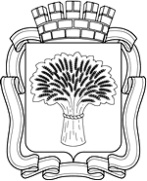 Российская Федерация                                                                             Администрация города Канска
Красноярского краяПОСТАНОВЛЕНИЕРоссийская Федерация                                                                             Администрация города Канска
Красноярского краяПОСТАНОВЛЕНИЕРоссийская Федерация                                                                             Администрация города Канска
Красноярского краяПОСТАНОВЛЕНИЕРоссийская Федерация                                                                             Администрация города Канска
Красноярского краяПОСТАНОВЛЕНИЕ13.03.2020 г.№224